PLANO DE ENSINOINSTITUTO FEDERAL SUL-RIO-GRANDENSECAMPUS SAPUCAIA DO SULPró-reitoria de EnsinoCurso: Técnico em Administração - PROEJADisciplina: Língua Espanhola ITurma: 5FProfessora: Me Inessa Carrasco Pereyra KratzCarga horária total: 30hAno/semestre: 20194. PROCEDIMENTOS DIDÁTICOS:As aulas serão expositivo-dialogadas principalmente para a introdução dos diferentes tópicos a serem desenvolvidos. A metodologia de trabalho será, prioritariamente, por meio de trabalhos em grupo ou pares, com o intuito de facilitar o processo de ensino aprendizagem. A opção por esse método dá-se com vistas a estimular o aprendizado e desenvolver a capacidade de trabalhar em cooperação, somado a aquisição das competências básicas relativas à familiarização com a língua.Observação: As combinações realizadas em aula e ao longo do processo sobrepõem-se ao presente plano. 5. PROCEDIMENTOS E CRITÉRIOS DE AVALIAÇÃO:A avaliação em cada semestre será dividida em duas etapas cumulativas, totalizando 10 pontos:1) Uma ou mais atividades desenvolvidas em grupo, na sala de aula, com peso 5,0.2) Uma prova individual com peso 5,0.Eventuais recuperações serão na mesma modalidade e peso.* O aluno terá direito a recuperar uma prova, não realizada, na última semana de aula do semestre vigente com conteúdo cumulativo e peso correspondente a avaliação perdida pelo aluno.Observação: Demais ausências deverão ser justificadas na CORAC no prazo de até 02 (dois) dias úteis após a data de término da ausência.  Pedidos posteriores a este prazo não serão considerados.Legislação – Justificativa da Falta- Decreto-Lei 715-69 - relativo à prestação do Serviço Militar (Exército, Marinha e Aeronáutica).- Lei 9.615/98 - participação do aluno em competições esportivas institucionais de cunho oficial representando o País.- Lei 5.869/79 - convocação para audiência judicial.Legislação – Ausência Autorizada (Exercícios Domiciliares)- Decreto-Lei 1,044/69 - dispõe sobre tratamento excepcional para os alunos portadores de afecções que indica.- Lei 6.202/75 - amparo a gestação, parto ou puerpério.- Decreto-Lei 57.654/66 - lei do Serviço Militar (período longo de afastamento).- Lei 10.412 - às mães adotivas em licença-maternidade.6. HORÁRIO DISPONÍVEL DE ATENDIMENTO PRESENCIAL:TERÇAS FEIRAS DAS 14:00 ÀS 15:457. Bibliografia básica: MOZOS, Emilio P.de los. GONZÁLEZ, Jésus F. Español para todos. São Paulo: Ática, 2002.Diccionario Señas español. Universidad de Alcala de Henares. São Paulo: Martins Fontes, 2003.HERNÁNDEZ, Josephine S. Español sin Fronteras. São Paulo: Scipione, 2005.ALVES, Adda-Mari, M. MELLO, Angélica. Mucho-Español para brasileños. São Paulo: Scipione, 2005.8. Bibliografia complementar:ALVES, Adda-Nari M. MELLO, Angélica. Vale Avanzamos.vol.1-2-3. São Paulo: Moderna, 2003.VIUDEZ, Francisca C. Ven curso de Español para Estranjeros. Madrid: Edelsa, 1995.ESTEBAN, Gemma G., VALERO, Javier L.D., CAMPOS, Simone N. Conexión-curso de español para profesionales brasileños.University of Cambridge. Espanha: Orymu SA, 2001.CRONOGRAMAINSTITUTO FEDERAL SUL-RIO-GRANDENSE – CAMPUS SAPUCAIA DO SULCurso: Técnico em Administração - PROEJADisciplina: Língua Espanhola IProfessor: Me Inessa Carrasco Pereyra KratzAno/semestre: 2019Turma: 5FEmail: inessacp@sapucaia.ifsul.edu.br / inessacarrasco@yahoo.com.br 1. EMENTA: Estrutura Linguística: classes de palavras (noções básicas). Estruturas comunicativas. Leitura e interpretação de textos de variados gêneros. Aquisição de repertório vocabular. Heterotônicos; Heterogenéricos; Heterossemânticos.2. OBJETIVOS:- reconhecer e utilizar o vocabulário básico da língua espanhola;- desenvolver a compreensão de textos em língua espanhola a partir da língua materna e da aquisição do novo léxico;- escrever textos em língua espanhola;- conhecer e diferenciar as variáveis fonéticas das línguas materna e estrangeira.- desenvolver a competência oral na língua espanhola.3. CONTEÚDOS PROGRAMÁTICOS:UNIDADE I - Gramática: AlfabetoUNIDADE II - Classe de palavras (noções básicas sobre artigos, pronomes, numerais, adjetivos, verbos)   UNIDADE III - Estrutura comunicativa: saudações; informações pessoais; despedidas; expressar sentimentos; falar ao telefone; perguntar e dizer as horas; comprar e pagar.UNIDADE IV - Aquisição de repertório vocabular: dias da semana; meses do ano; profissões; família; alimentos; a cidade;UNIDADE V - Heterossemânticos; Heterogenéricos; Heterotónicos.UNIDADE VI - Leitura e interpretação de textoAula nº(2h/aula)Conteúdo Programático01Apresentação da professora, enquete pessoal dos alunos e mensagem motivacional.02 a 13Aulas previstas para organização e realização dos trabalhos em grupo, procurando desenvolver  os conteúdos das 6 unidades. 14Prova.15Revisão dos conteúdos e recuperação.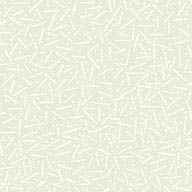 